Ростовская область вошла в ТОП-10 регионов РФ по налоговым льготам для инвесторов22.07.2014 12:50 Деньги Источник: Деловой Квартал Источник: http://www.ahtubinsk.ru/news/uploads/posts/2013-02/1360383799_monetka-k-monetke.jpg 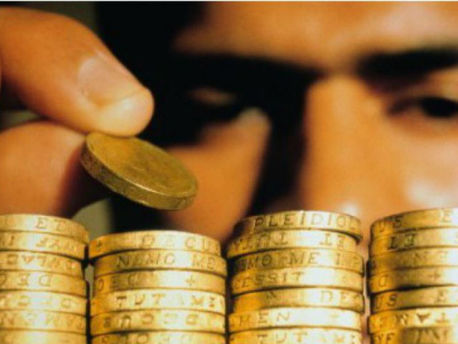 В правительстве Ростовской области дали оценку эффективности налоговых льгот, действующих в регионе. Как сообщает пресс-служба АИР РО со ссылкой на данный департамента инвестиций и предпринимательства области,  в плане налоговых преференций для инвесторовдонской регион вошел в первую десятку регионов РФ.  В частности, ставка по налогу на имущество для инвесторов установлена в размере 1,1%, а при объеме капитальных вложений  от 300 млн рублей инвесторы полностью освобождаются от уплаты этого налога на срок до 5 лет. Ставка в 13,5%  по налогу на прибыль, которую инвесторы могут получить в Ростовской области – самая низкая в РФ.   "Налоговые льготы - один из аспектов нашей конкурентоспособности. Мы всегда стараемся предложить инвесторам условия не хуже, а, по возможности, лучше, чем у наших прямых конкурентов, а таковыми, если речь идет об индустриальных проектах, выступают не только соседние регионы юга России, но и Поволжье, северо-запад РФ, страны Восточной Европы, Турция. В части налоговых льгот Ростовская область – на хорошем уровне, и мы должны сохранять здесь лидирующие позиции, но в то же время, нам ни к чему становиться «налоговым раем». Такие меры как обнуление налоговых ставок, продление сроков действия налоговых льгот напоминают «налоговые войны», аналог ценовых войн. По сути это – обычный демпинг, самый примитивный уровень конкуренции", - считает генеральный директор Агентства инвестиционного развития Ростовской области Игорь Бураков.Как показывает практика АИР, ставки налогов, налоговые льготы важны, но для компаний этот критерий на третьем-четвертом месте по значимости. По словам игоря Буракова, в борьбе за инвесторов вперед вырывается тот регион, который создает наибольшее количество действенных стимулов.  "В Ростовской области, например, созданы очень привлекательные условия по обеспечению инженерной и транспортной инфраструктурой проектов промышленных инвесторов. Ростовская область — единственный в России регион, выделяющий субсидии инвесторам на создание инженерной инфраструктуры, компании могут возместить  50% затрат на подключение к электрическим и газовым сетям.  Комплексная инфраструктура, ориентированная именно на привлекательные условия размещения новых заводов и фабрик, создается в донских индустриальных парках", - добавляет эксперт.
Читать полностью на: http://rostov.dk.ru/news/rostovskaya-oblast-voshla-v-top-10-regionov-rf-po-nalogovym-lgotam-dlya-investorov-236873196#ixzz3A58bbkUV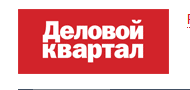 